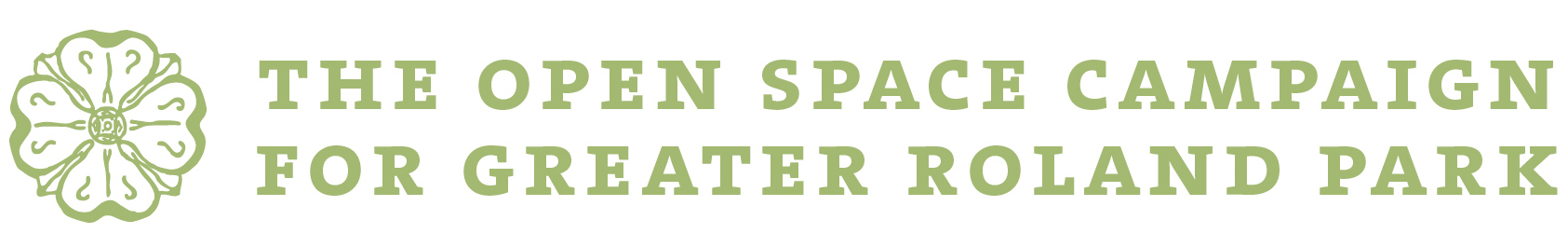 Pledge AgreementIn support of the Open Space Campaign and to assist in the preservation and improvement of the environment of Greater Roland Park:I/we hereby pledge $ ______________________________________ to The Roland Park Community Foundation, Inc. to be dedicated for the use of the Open Space Campaign for Greater Roland Park. I/we have enclosed $ _______________________________________.I/we prefer to make pledge payments of $  __________________________________________:_____	Annually over the next ________  years._____	On the following schedule:  _____________________________________________________I/we have included The Foundation in my/our will(s). _____  Yes _____  NoI/we would like information about including the Foundation in my/our will(s). _____  Yes _____  NoMy/our gift is_____ 	Designated for general campaign purposes_____  Designated to a specific campaign project: ___________________________________________My/our gift is_____  In honor of:  ___________________________________________________________  or in memory of:  ______________________________________________________	AnonymousName:  ____________________________  Name:  __________________________________		(please print)						(please print)Signature:   __________________________  Signature: ____________________________________Date:  _____________________________	  Date:  __________________________________Address:  _____________________________________________________________________________________City:  ____________________________________________  State:  __________  Zip:  _____________Please make checks payable to The Roland Park Community Foundation, Inc.  Contact The Foundation office if stock gifting instructions are needed (410-464-2525). Pledges of $1,000 or more may be paid over a number of years up to five. The Foundation will send reminders unless otherwise requested.The Roland Park Community Foundation, Inc.   5115b Roland Avenue, Baltimore, MD  21210A section 501(c)(3) organization